هو الله - يا من انجذب بنفحات اللّه قد اقبل الشّهر الصّيام…حضرت عبدالبهاءاصلی فارسی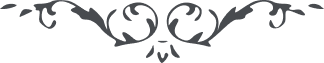 ٦١٥ هو الله يا من انجذب بنفحات اللّه قد اقبل الشّهر الصّيام بجيوشه الجرّارة و جنوده الکرّارة و الکلّ مهزوم من الأحزاب و عبدالبهآء يذکرک الآن بروحه و قلبه و لسانه بکلّ وله و انجذاب و ادعو اللّه ان يجعلک آية الانقطاع و راية الهُدی و سراجاً متلئلأً بنور العرفان و روضة مؤنّقة بفيض سحاب الايقان. يا حبيبی انّ الأرض قد دنت و الجبال سيّرت و البحور سجّرت و النّجوم انتثرت و الشّموس کوّرت و القيامة قامت و اتی ربّک الأبهی فی ظلل الغمام بجنود لم يروها الغافلون الی الآن و نفخ روح الحيات فی القلوب و الأرواح طوبی للفائزين بشری للمخلصين و يا طربا للمؤمنين و يا فرحا للسّامعين و يا اسفا علی المحرومين و انّک انت اطمئنّ بفضل مولاک و اعتمد علی عون ربّک سيؤيّدک بنفحات الالهام و يوفّقک علی اعلآء کلمته و نشر نفحاته فی کلّ الجهات. قم بقوّة تزعزع ارکان الاحتجاب و تکشف الغطآء عن اعين المحتجبين من اولی الشّبهات و تهتک حجبات الأوهام علی وجوه الأنام و يعلو بها ذکر ربّک فی تلک الأقطار انّ ربّک ملاذک و معاذک و مجيرک و سميرک و نصيرک و انّه لهو العزيز المختار. جميع ياران الهی را فرداً فرداً از قبل عبدالبهآء تکبير برسانيد و بگوئيد که ای ياران الهی همّت بگماريد تا يوم يدخلون النّاس فی دين اللّه افواجاً در زمان ما ظاهر گردد والّا حسرت اندر حسرتست که ديگران من‌ بعد موفّق به اين خدمت شوند و ما محروم مانيم و عليک التّحيّة و الثّنآء. ع ع 